Экспресс- информация.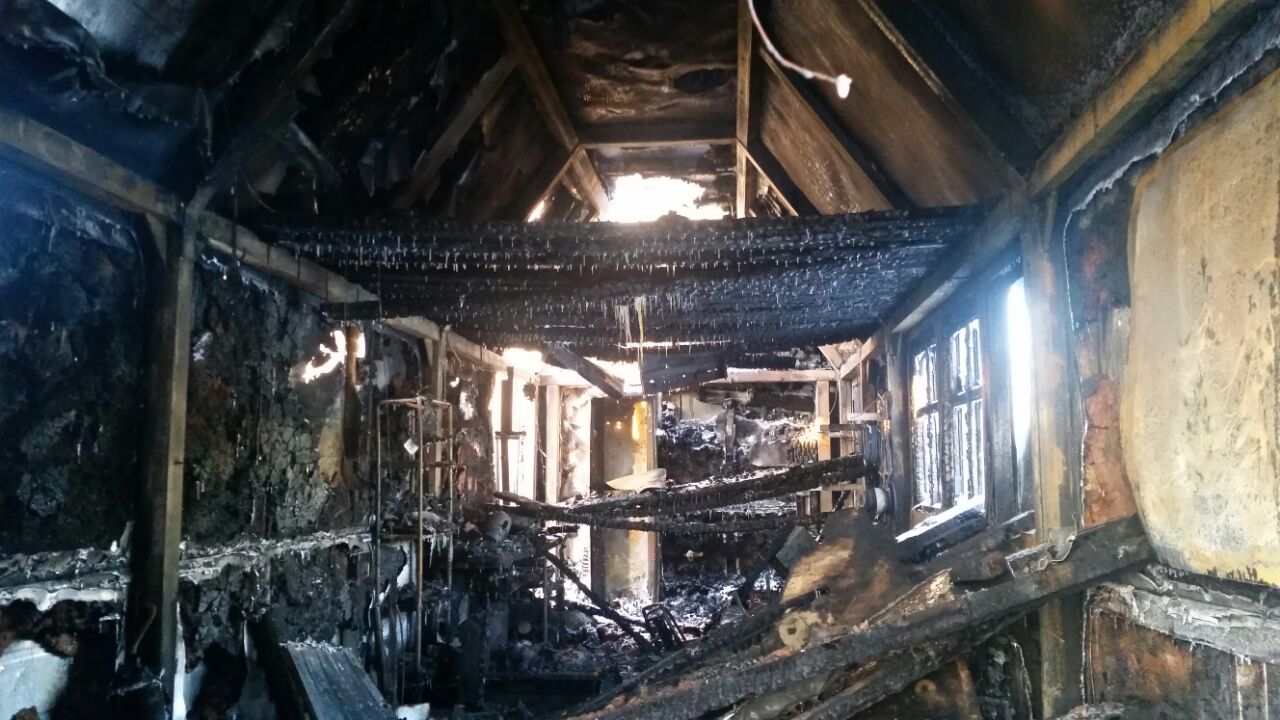            23 ноября 2017 года 02 часа 40 минут в  пожарную команду (п.Ванзетур) поступило телефонное сообщение от  Долговой Е.В. которая сообщила, что произошло загорание гаража расположенного по адресу: поселк Ванзетур ул.Южная дом №4,  принадлежащего гражданину Долгову В.А.          При тушении пожара было задействовано 1 единица  пожарной техники автомобиль АЦ-1.8-4 и 3 работника ПК (п.Ванзетур).	В результате пожара повреждено строение гаража на площади 27м2. .Материальный ущерб от пожара и причина пожара устанавливается.  Материал подготовила инструктор противопожарной профилактики пожарной части Государственной противопожарной службы пожарной части (поселок городского типа Игрим) Скибенко А.В.